сценарий новогоднего театрализованного представления для старшеклассников/занавес закрыт, звучит музыка, появляются 3 девушки, поют песню <Три белых коня>/ ГЗК: Зима. Крестьянин торжествуя На дровнях обновляет путь И лошадь, Новый год почуя Несется рысью как-нибудь /появляется запряженная лошадь и мужик, проходят по сцене/ М: Бабка старая сдурела Елку притащить велела Уж сто лет, а все без толку В новый год ей выложь елку Ей пора бы помирать А не у елочки скакать /занавес закрывается/ ГЗК: Да, торопится народ Встретить шумно новый год И готовится серьезно Встретить Дедушку Мороза /занавес открывается, на сцене дом ДМ, звучит музыка, Снегурочка с перевязанным горлом, раздается телефонный звонок/ С: (хрипло) Дедушка, это тебя. ДМ: Алло? Да, конечно, в Починковскую среднюю школу? Всегда готов! Снегурочка? Она не может. Она, как бы вам сказать, заболела. Конечно, понимаю, что так не принято, ну да, традиция. Ну что-нибудь придумаю. Конечно-конечно, молодая, красивая. Ждите, будем вовремя. С: Молодая? Красивая? Но не я? ДМ: Внученька, но ты больна Как не вовремя прилип К тебе проклятый птичий грипп С: Дедушка: ДМ: Нет, ты приляг Справлюсь, опыт как-никак Не волнуйся за меня Буду скоро дома я /ДМ уезжает на лыжах/ С: (поет) Опять зима на белом свете, Встречает новый год народ. Но только если вы болеете, То вам не в радость новый год. /плачет, звучит сирена, появляется доктор Айболит/ АЙ: Кто болеет? Где болит? Вылечит всех Айболит. Меряем температуру, Выпьем новую микстуру. Ну, а главное - надо помнить Про лечебную физкультуру /под музыку <Если хочешь быть здоров> АЙ и С делают зарядку/ АЙ: Все. Снегурочка, ты в порядке, Помогает всем зарядка. Ты давай в дорогу собирайся, Деда мороза нужно догонять. Есть у нас прекрасная Снегурочка - Нечего другую выбирать /занавес закрывается/ ГЗК: А тем временем по лесу разнеслась необычайная новость. /появляется ворона/В: Хочу сказать, хочу сказать, Мороз готовит кастинг Снегурочку другой взамен Он выберет на праздник. В общем, всех, кто Снегурочкою стать хочет, На лесной поляне через час ждем срочно. /открывается занавес, на сцене - стулья, сидят Русалка, современная девица, входит Варвара-краса, длинная коса/ ВР: Здесь что ли кастинг? /Русалка кивает/ ВР: Ну значит я первая /Русалка показывает на себя/ ВР: Вторая: /Русалка показывает на девицу - значит третья/ /через зал бежит Марфуша с мамой/ МАР: Мамань, торопись, опоздаем М: Да я, Марфушенька-душенька, и так запыхалась. МАР: Ты чего, мамань, Дед Мороза провороним. М: Да лучше тебя, Марфушенька-душенька, не может быть снегурочки /вбегают на сцену, садятся, с балкона спускается Баба-Яга/ БЯ/поет/: Я, конечно, не модель. Только нет меня модней, На Снегурочку я тоже В профиль и анфас похожа. /подходит, садится, появляется Снежная Королева/ СК: В своих чертогах я устала. Тоска меня совсем достала. И кажется Снегурки роль Подходит для меня одной /садится, появляется Дюймовочка/ Д: Я, конечно, понимаю, что росточком маловата, Ведь не зря меня назвали Дюймовочкой когда-то. Только я ведь по уму не дам фору никому. /садится/ МАР: Мамань, а у Варвары коса лучше моей М: А у тебя, Марфушенька, дороже. На базаре за большие деньги куплена. БЯ: Нет, я не поняла, вы чего все сюда притащились. Здесь только одна реальная кандидатура на Снегурочку - я. В: Сейчас. Ведь я конечно всех милее. Всех румяней и белее СД: Я МАР: Нет я! СК: Сказали тоже: БЯ: Кто ж решить нам спор поможет? МАР: Ты косая! Д: Ты хромая! СД: А вон вообще глухонемая. МАР: Твои ноги кривоваты В: Мои? Твои щеки желтоваты! МАР: Мамань! М: Сейчас, Марфушенька - душенька. /натирает щеки свеклой/ Принцесса! Д: А у этой вон парик /появляется ДМ/ ДМ: Цыц, девицы! Что за крик? Мне Снегурочку из вас надо выбрать бы за час! Да: Претендентки так себе. Повинуюсь же судьбе, С вами конкурс проведу, Средь вас лучшую найду. /Бабе Яге/ Ну, представься, назовись, И талантами хвались. БЯ: Я ягуся - молодуся, Я на многое сгожуся. Танец я станцую споро, Только мне нужны партнеры. ДМ: Сколько? Два, пятнадцать, пять? БЯ: Два! /ДМ стукает посохом/ ДМ: Можно танец начинать! /БЯ, Кощей, Леший танцуют танго/ ДМ: Да уж, танец не хай класс /обращается к совр. девице/ Что ты скажешь нам сейчас? СД: Дед Мороз, я как во сне, Ты возьми меня с собой, Буду я тебе женой. Захочу, рожу я сына, Или красную дивчину. ДМ: Да ты что, с ума сошла? Считай конкурс не прошла! /пролетает Обломинго/ /звучит песенка Золушки, появляется Золушка/ ДМ: Золушка, скажи на милость, Что с тобой мой друг случилось З: Так по лесу я бежала, что туфлю я потеряла ДМ: Впрочем даже без туфли Тебе найдутся женихи. А может быть Снегуркой хочешь? З: Дед, меня принц ждет, между прочим На меня ты не сердись /показывает на остальных/ Кандидаток - завались! /уходит/ Д: Дед Мороз! Ты выбери меня, Как Снегурка тоже я стройна. Выбери меня, выбери меня Птицей счастья завтрашнего дня ДМ: Доченька, да я бы рад, Но тебе пора в детсад. От подарков в мешке тесно, Памперсам не хватит места. /звучит песенка Пеппи, появляется Пеппи с чемоданами/ ДМ: Ну а это что за чудо? Ты куда да и откуда? Для Снегурочки ты малость:. П: Отвали, Дедуль, пожалуйста, Надоела мне зима. От мороза я чешусь. На Снегурку я сама, Понимаю, не гожусь. В Африке меня ждет папа Въехал что ли, старый лапоть? А может стоит попытаться? ДМ: /выпроваживает ее/ Папа будет дожидаться /встает Варвара/ В: Посмотри Дед мне на ноги, Прямо от ушей растут. И по силам мне дороги, Ну и я не лилипут. ДМ: Ноги, правда, ничего. Но с остальным не повезло /ДМ смотрит на русалку/ ДМ: Ну а ты мне что ответишь? Тоже ведь в Снегурки метишь? /русалка мотает головой/ Ты затею-то оставь, Я пешком иду - не вплавь. МАР: Так, Дед, я уже ждать устала. Я сюда зря что ли тащилась? Хочу стать Снегурочкой! Хочу! Хочу! Хочу! Мамань! М: Принцесса! Нет, не принцесса. Королевна!!! МАР: /задирает рукава/ Слышь, старый, давай подарки и к детишкам, если подарки по дороге не съем. Чего молчишь? /треплет ДМ/ Хочу быть Снегурочкой! Хочу! Хочу! Хочу! /ДМ еле вырывается, ударяет посохом/ ДМ: Стоп!!! Сидеть и рты закрыть! /Марфуша и мама брякаются на стулья/ Да, и такое может быть. А на конкурс кто решится - Может бороды лишится. /звучит песенка Красной Шапочки, появляется она/ ДМ: Вот девица, так девица. Симпатична, круглолица, На Снегурочку похожа, Даже чуточку моложе, На Снегурку подойдет! КШ: Дед, меня бабуля ждет. Нынче все меня достали. Раз: Охотники пристали. Два: Волк чуть не напугал. Три: здесь какой-то карнавал. Бабке пироги послали, Разбирайтесь здесь сами! /убегает/ /встает СК/СК: Дед Мороз ты будь уверен только в Снежной королеве /поет/ Ледяной и неприступной Для людей всегда была я, Только очень захотела Я Снегурочкою стать. В ледяных своих чертогах Кая я не удержала, И наследника мне надо Снова средь людей искать А я : ДМ: Стоп, стоп, стоп Какие наследники? Мы к детишкам с подарками дожны прийти, с праздником их поздравить? Да, проблема так проблема, Претендентки все не в тему, Уже время на исходе, А Снегурочка не находится. Что же делать? Как мне быть? Как проблему мне решить? /занавес закрывается/ ГЗК: Думу думает Мороз, Оплошал ведь он всерьез. Пусть подумает пока, А у нас для вас - игра /проводится игра с залом/ ГЗК: А теперь пришла пора Узнать, как у Снегурочки дела /занавес открывается, лес, вьюга, идет Снегурочка/ С: Я устала. Душат слезы, Не найду никак Мороза. Дед, ты где, услышь меня, А в ответ лишь тишина:.. /звучит песня бременских музыкантов, появляются Трубодур, осел, собака, кот, петух/ Т: Знаем все мы о твоих проблемах, И тебе поможем непременно. В новый год тебя ждут все детишки - без тебя его встречать - ну это слишком! О: И-а, и-а. Не такие делали дела. С: Гав-гав-гав! Мой год встречать Можно лишь с тобой на <пять> К: Мяу! Ну к чему слова, Надо ей помочь сперва. П: Ку-ка-ре-ку! Я помогу! /выходит на сцену/ Дед Мороз! Красный нос! Призадумайся всерьез! Нужно ли менять Снегурку, Иль то старческий невроз? Т: Голос дед мороз услышит, И нас он в лесу отыщет /уходят, занавес открывается, лес/ ДМ: Слышал голос. Он непрост. Он задал один вопрос. Неужели я решился Поменять ее всерьез? Ведь ее детишки любят, Ведь она с людьми мила, Ведь меня вокруг осудят, К чему старость привела! /смотрит на часы/ Эх же старый я чурбан! посох для чего мне дан!? Эй, вихри, вьюги и метели, закружили, налетели! И Снегурочку мою Отыскали в том краю. /завывание вьюги, появляется Снегурочка/ ДМ: Расскажи, Снегурочка, где была, Расскажи-ка, милая, как дела? С: За тобою бегала Дед Мороз, Пролила немало я горьких слез. ГЗК: Эта песенка стара, поменять ее пора С: Расскажи Дед всем, где ты шагал? Новую Снегурочку отыскал? ДМ: Ты меня, пожалуйста, прости, Лучшая Снегурочка - это ты! А ну-ка, давай-ка, пора же нам в путь С: Только спасибо, только спасибо ты всем сказать не забудь. ДМ: Какое спасибо? Кому? С: А тем, кто помог нам найти друг друга, тем, кто помог тебе понять, что меня нельзя заменить, зрителям, которые терпеливо ждали конца нашей истории. ДМ: Спасибо, люди добрые, спасибо, герои разных сказок! /выходят все герои/ Нам хочется от всей души Поздравить вас сегодня С народным праздником большим, С веселым, ярким, гордым, Прекрасным, светлым, молодым Счастливым Новым годом! С: Чтоб на празднике большом Стало веселее, Дружно песню пропоем. Ну, друзья, смелее /Песня <Громко бьют часы на башне> на мотив песни <Крылатые качели>/ Громко бьют часы на башне, К нам приходит новый год, Унесет он день вчерашний, Все, что было, унесет Все сомненья и тревоги Он оставит позади, Пожелает всем он счастья, Ты за ним скорей иди Снежинки, улетая, Зовут, зовут вперед Встречайте, люди мира, Встречайте новый год! Ждут нас радостные встречи, Не собьемся мы с пути. Рядом взрослые и дети, Вместе легче нам идти. Пусть не злится нынче вьюга, Заметая снегом путь. Мы друзья все и подруги, И не страшно нам ничуть ПРИПЕВ Новый год стучится в двери, Он торопится, не ждет. Ну а мы, конечно, верим, Он удачу принесет. Распахните двери настежь - Пусть он входит в каждый дом. Раздает побольше счастья, Чтоб хватило на потом!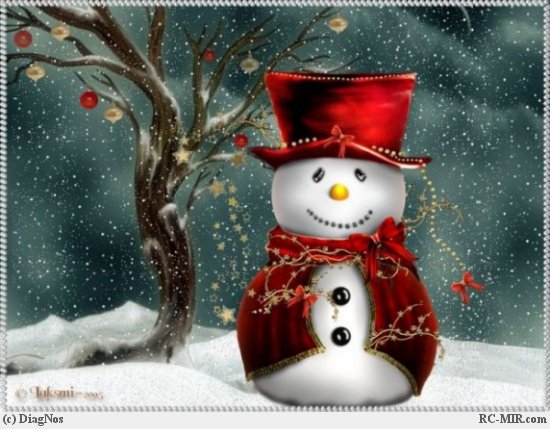 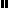 